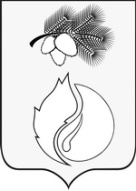 АДМИНИСТРАЦИЯ  ГОРОДА КЕДРОВОГОРАСПОРЯЖЕНИЕТомская областьг.КедровыйНа основании решения Думы города Кедрового от 19.05.2016 № 42 «О проведении публичных слушаний по обсуждению проекта решения Думы города Кедрового «Об итогах исполнения бюджета города Кедрового за 2015 год»1. Утвердить состав Организационного комитета по подготовке и проведению публичных слушаний по обсуждению проекта решения Думы города Кедрового: «Об итогах исполнения бюджета города Кедрового за 2015 год» согласно приложению 1.2. Утвердить график проведения публичных слушаний по обсуждению проекта решения Думы города Кедрового «Об итогах исполнения бюджета города Кедрового за 2015 год» согласно приложению 2.3. Организационное и материально-техническое обеспечение деятельности Организационного комитета возложить на отдел по труду и социальной политике администрации города Кедрового.4. Организационному комитету обеспечить извещение населения о публичных слушаниях, проведение публичных слушаний, опубликование результатов публичных слушаний.5. Контроль за исполнением настоящего распоряжения возложить на заместителя мэра по социальной политике и управлению делами.Приложение 1Утверждено распоряжением администрации города Кедровогоот 25.05.2016 г. № 196СОСТАВорганизационного комитета по подготовке и проведению публичных слушаний по обсуждению проекта решения Думы города Кедрового: «Об итогах исполнения бюджета города Кедрового за 2016 год» Приложение 2Утверждено распоряжением администрации города Кедровогоот 25.05.2016 г. № 196ГРАФИКпроведения публичных слушаний по обсуждению проекта решения Думы города Кедрового: «Об итогах исполнения бюджета города Кедрового за 2015 год»25 мая 2016 г.№ 196О проведении публичных слушаний МэрН.А. СоловьеваПредседательСоловьева Н.А.мэр города КедровогоЗаместитель председателяНовоселов В.В.первый заместитель мэра города КедровогоСекретарьУзварик В.П.главный специалист отдела по труду и социальной политикеЧлены оргкомитета:Алексеева И.Н.заместитель мэра по социальной политике и управлению деламиКовалева О.И.руководитель отдела по труду и социальной политикеЛомакина И.Г.руководитель отдела финансов и экономикиГабова В.В.руководитель МУ «Культура»Гоняева В.Г.Инспектор отдела по управлению муниципальной собственностью, депутат Думы города Кедрового Дата проведенияВремя проведенияМесто проведенияОтветственный07 июня14-30с. Пудино, Дом культурыКовалева О.И.Габова В.В.07 июня17-00г. Кедровый, Дом культурыКовалева О.И.Габова В.В.08 июня10-30п. Таванга, магазинКовалева О.И.Гоняева В.Г.08 июня12-00п. Рогалево, общественное зданиеКовалева О.И.Габова В.В.